В 2021 году нашей школе посчастливилось принять участие в III Всероссийском конкурсе «Доброшкола-2021».  Единогласно было принято решение показать возможности сенсорной комнаты в развитии детей, которая была создана в рамках реализации регионального проекта «Современная школа» национального проекта «Образование». Сенсорная комната оснащена  новым  современным  высокотехничным оборудованием, которое предназначено для проведения курса психокоррекционных занятий в 1-7 классах и занятий по сенсорному развитию у обучающихся  по АООП образования обучающихся с умеренной, тяжёлой и глубокой умственной отсталостью (интеллектуальными нарушениями), ТМНР (вариант 2).Сенсорное развитие направлено на формирование полноценного восприятия окружающей действительности. Успешность обучения зависит от того, насколько полно ребёнок воспринимает окружающий мир. И в этом ему помогает оборудование, которое способствует развитию чувственного опыта ощущений и восприятий. Пребывание в сенсорной комнате способствует улучшению эмоционального состояния, снижению беспокойства, агрессивности, снятию нервного возбуждения и тревожности, нормализации сна, активизации мозговой деятельности, ускорению восстановительных процессов после заболеваний.     Сенсорная комната разделена на зону двигательной активности и зону релаксации. 	Зона двигательной активности сенсорной комнаты обеспечивает проведение активной игровой деятельности детей и включает: сухой бассейн с цветными шариками, тактильно – акустическую панель, тактильную дорожку из 7 различных элементов,  интерактивную touch – панель (помощь в организации занятия, групповые формы работы, мелкая моторика, концентрация внимания), напольную плитку  «Сенсорный пол» с цветным гелевым наполнителем, воздушно-пузырьковую колонну, цилиндры-пуфы (для сидения во время групповой работы, для конструирования). Упражнения и игры в зоне двигательной активности создают положительный эмоциональный фон занятия, способствуют  развитию мелкой и крупной моторики, обогащают сенсорный опыт детей,   способствуют развитию ловкости и координации движений, профилактике плоскостопия, стимулируют весь организм ребенка.Зона релаксации используется с целью оказания успокаивающего и расслабляющего действия, мягкой тактильной, зрительной и слуховой стимуляции, достижения общего гармонизирующего эффекта. Она включает:подвесной модуль «Сухой дождь», воздушно-пузырьковую колонну, кресло-груша с гранулами, пуфы с гранулами, терапевтические кресла-кубики. Сидя или лежа на пуфике, можно расслабиться и наблюдать за происходящим вокруг. Изменять цвета  и стимулировать внимание поможет настенное зеркало с фиброоптическими волокнами и светящимися нитями, фиброоптический модуль «Фонтан», лава-лампа «Вулкан», панель-панно «Водопад», зеркальный шар и сенсорный проектор.  Для работы с аутистами, в  развитии  у  них сенсорной интеграции и  успокаивающего эффекта, применяется одеяло с утяжелением.      Продемонстрировать возможности использования оборудования в сенсорной комнате помогают ребята, посещающие коррекционно-развивающие занятия.       Второклассники с учителем-дефектологом Царёвой Е.А. изучали тему «Развитие зрительного восприятия», выполняя упражнения  на закрепление знаний о цвете, используя подвесной модуль «Сухой дождь», воздушно-пузырьковую колонну и другие инновационные технологии.          Один второклассник  прибыл к нам в школу совсем недавно, и  использование сенсорной комнаты значительно сократило  время установления эмоционального контакта педагога с ребенком, которое является начальным этапом психокоррекционной и развивающей работы.Возможности работы с детьми в сенсорной комнате  были продемонстрированы  в  БУ ОО ДПО « Институт развития образования» 28 января 2022 года при участии учителя-дефектолога в онлайн-гостинной «Сопровождение  национального проекта «Поддержка образования детей с ОВЗ в рамках федерального проекта «Современная школа» национального проекта «Образование».  Можно сделать вывод, что  при посещении сенсорной комнаты у детей улучшается сенсорное восприятие, тактильные ощущения, уменьшается психоэмоциональное напряжение, тревожность, беспокойство, агрессивность, активизируется мозговая деятельность, стабилизируется положительное эмоциональное состояние, нормализуется адаптационный период.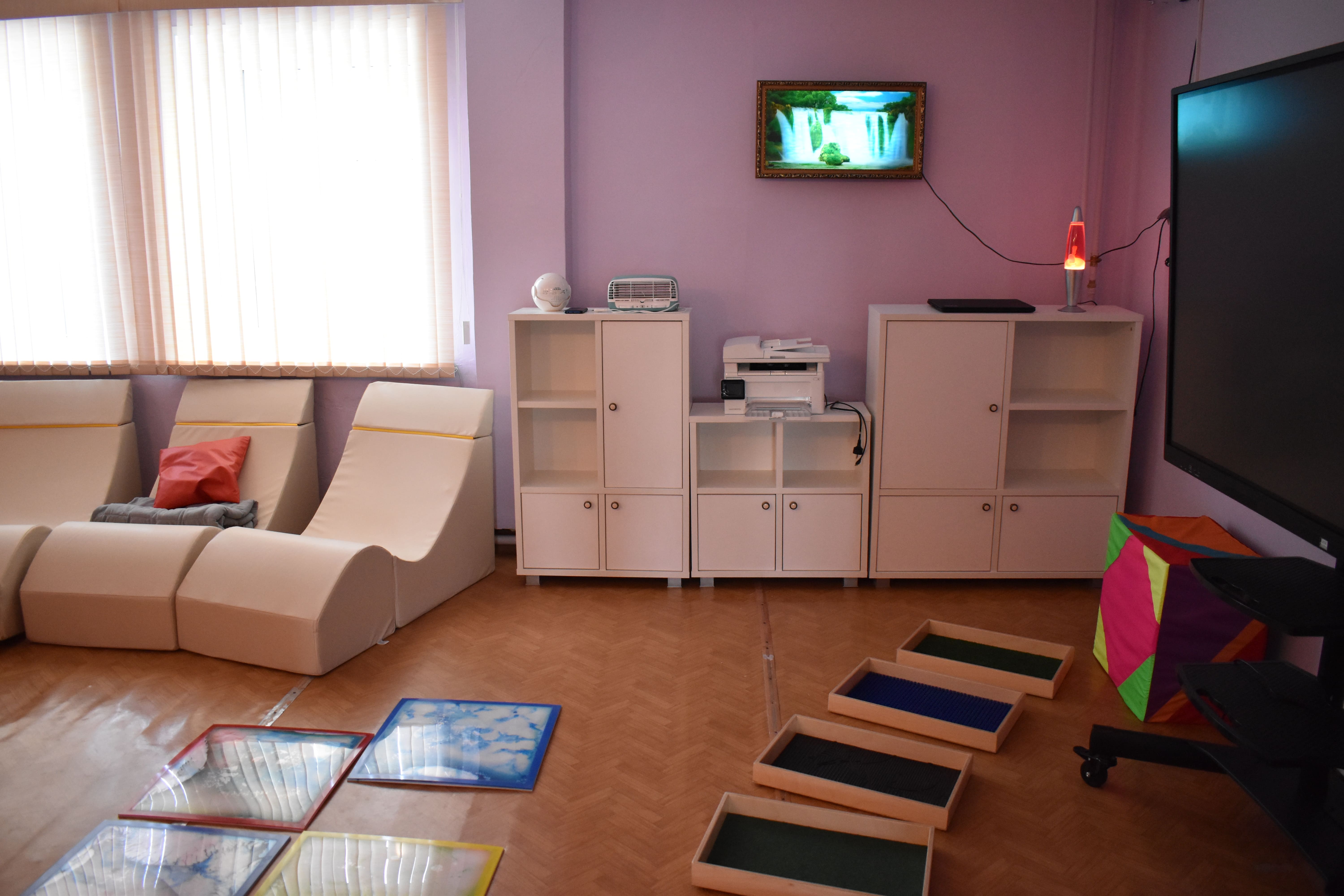 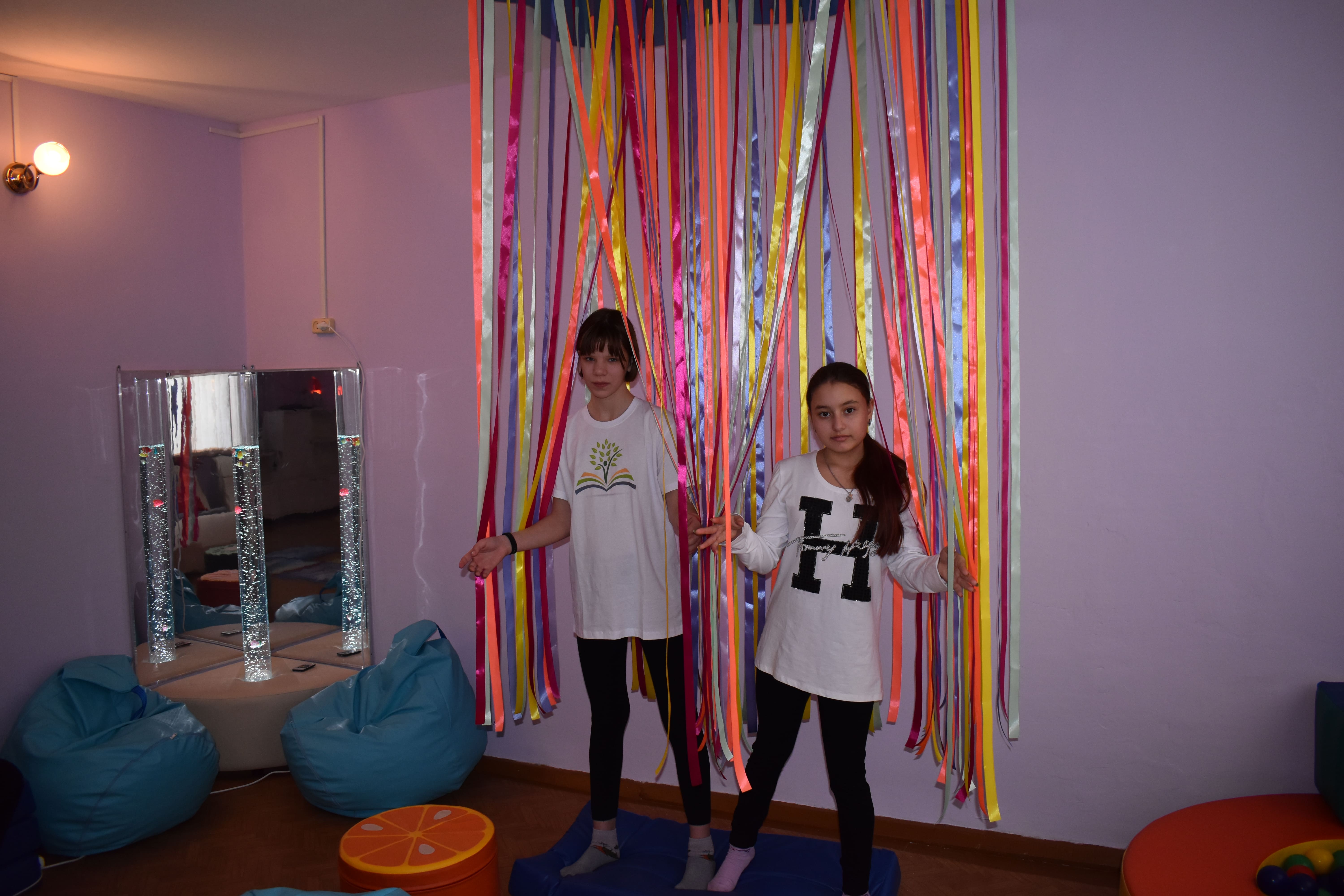 